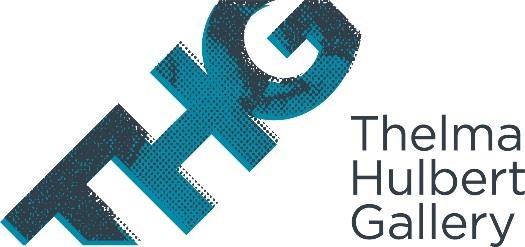  	           	  	  Volunteer Application Form Ocean, Exmouth Please complete all the sections below and return to:THG, Elmfield House, Dowell Street, Honiton, Devon. EX14 1LX or email to info@thelmahulbert.comYour Contact DetailsFirst Name:……………………………………………………..Last Name:……………………………………………………………………..Address:………………………………………………………………………………………………………………………………………………………………………………………………………………………..Postcode:………………………………………………………………………..Email: ……………………………………………………………………………………………………………………………………..…………….Home phone: …………………………………………………Mobile: …………………………………………………………………………..Interests and ExperiencePlease use the space below to tell us about any skills and experience you may have that you could bring to the role. Drawing on academic, professional, voluntary or personal knowledge:Your Availability I would like to volunteer…  (Please circle your preferences) For one morning shift (9.45 – 1.30pm) or an afternoon shift (1.30pm  – 5pm)  Once a week or fortnightlyWeekdays / Weekends / Events   Access and Support If you have any particular access requirements or additional support needs please tell us here:
REFERENCESPlease give details of two people who can comment on your suitability for this role.  Examples: Current/recent employers, college tutors, community leaders, someone in a position of authority.  Referees should not be relatives or purely personal friends.Referees will be taken up only if we decide to offer you the role.First RefereeFirst Name:……………………………………………………..Last Name:…………………………………………………Relationship:..........................................................................................................................Position:.................................................................................................................................Organisation:..........................................................................................................................Email:....................................................................................................................................Second RefereeFirst Name:……………………………………………………..Last Name:…………………………………………………Relationship:..........................................................................................................................Position:.................................................................................................................................Organisation:..........................................................................................................................Email:....................................................................................................................................
 Please tick if you are happy to receive relevant email updates from THG. Your information will not be passed on to any third parties.Thank you for applying to be a volunteer. If you would like to speak to a member of the team about volunteering with us please don’t hesitate in contacting us by calling 01404 45006 or emailing info@thelmahulbert.com